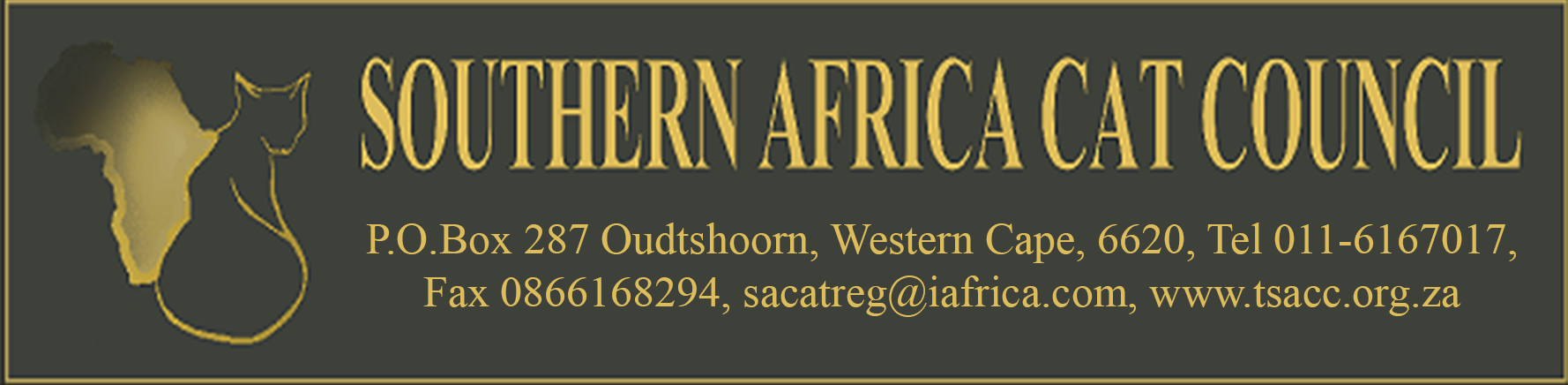 OFFICIAL SUSPENSION LIST (SACRD13)Last Updated: June, 2021Reasons for possible suspension from SACC:*(Please note that this list is non-exhaustive)Not adhering to the SACC Breeder Code of Good PracticeBreach of the SACC Registration rulesFraudulent pedigreesGeneral, unbecoming conduct of Members & BreedersBreach of the SACC Show rules#NAME OF MEMBERCATTERY NAME(PREFIX)DATESUSPENSION STATUS1.V SpaceyWrevenick &WolfpackNovember 2006Permanent2.Y SchmiedeskampPointersNovember 2007Permanent3.I KingTakaraNovember 2008Permanent4.R BloemhoffMistbesqueJune 2010Indefinite5.C RudolphCuumbaJune 2010Permanent6.Paul Kaminsky &Rose WilsonKamskyIcelandJuly, 2011Suspended for 1 year-To be reviewed on request7.Herman van NoordwykYalinkaFebruary, 2012Permanent8.Mariette BurgerLaMaskaOctober, 2012Permanent9.Linet CoetzerCaziggiOctober, 2012Permanent refusal10.Johan van EerdenL’UniqueNovember 2020Permanent11.Claudette du ToitFurrlessJune 20216 months suspension- review November 2021